Дата6.04.2020Логопедическое занятие по формированию лексико-грамматического строя речи.Логопедическое занятие по формированию лексико-грамматического строя речи.Дата6.04.2020Тема: «Космос»	Цель: активизация, расширение, словаря по теме.Тема: «Космос»	Цель: активизация, расширение, словаря по теме.Программные задачи:Расширить знания детей о космосе.	Закрепить навык согласовывать числительные 1—5 с существительными.	Закрепить навык образования существительных в форме родительного падежа множественного числа.	Оборудование:	Предметные картинки по лексической теме.	Ход занятия:I. Организационный этап: Отгадать загадки и найти ответы на картинках.Угли пылают, совком не достать. Ночью их видно, а днем не видать. (Звезды) Распустила алый хвост, полетела в кучу звезд.Крыльев нет, но эта птицаПолетит и прилуниться. (Ракета)Светит, сверкает,Всех согревает. (Солнце)Не шофер и не пилот,Водит он не самолет,А огромную ракету.Дети, кто скажите это? (Космонавт) 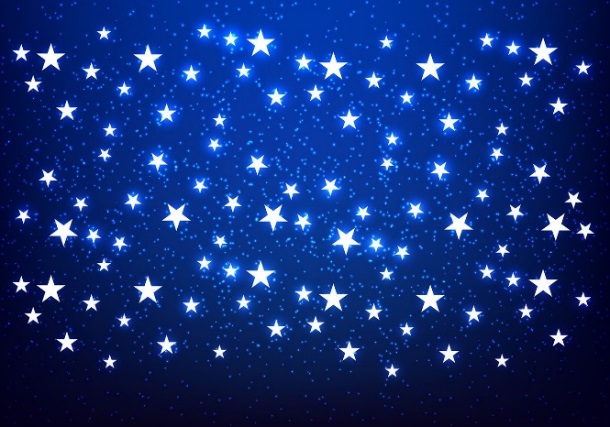 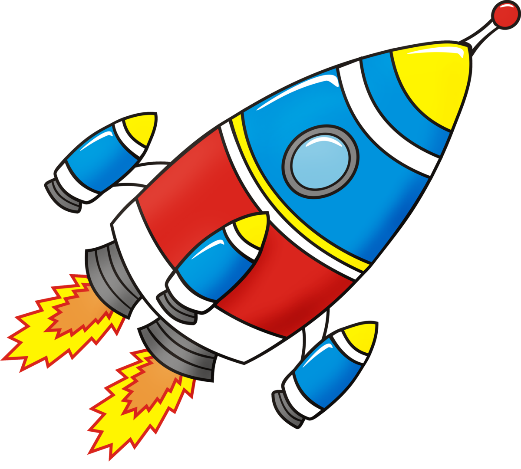 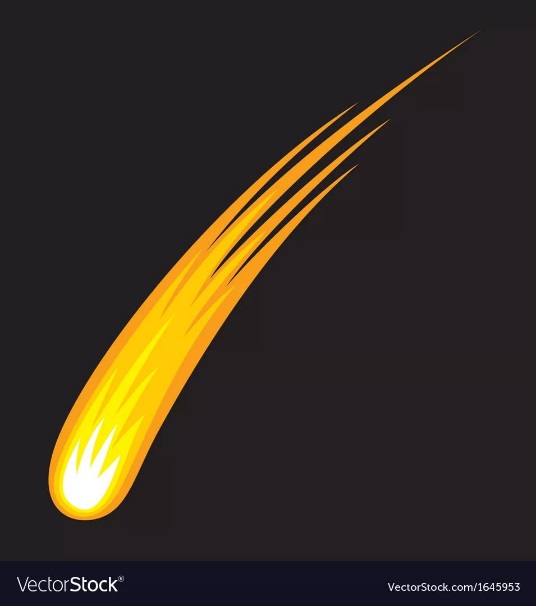 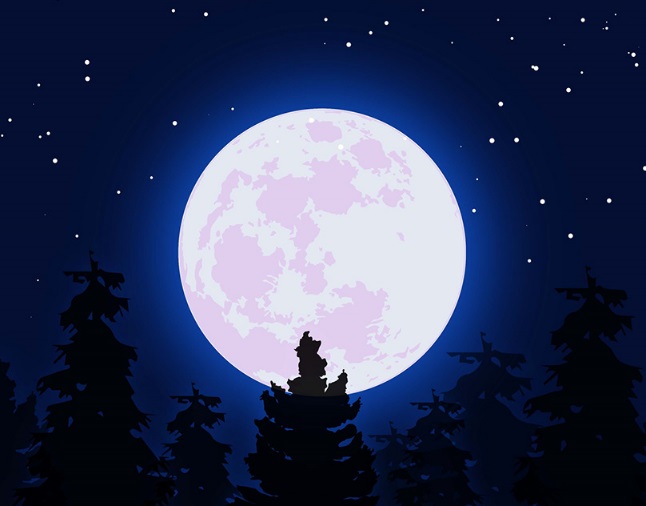 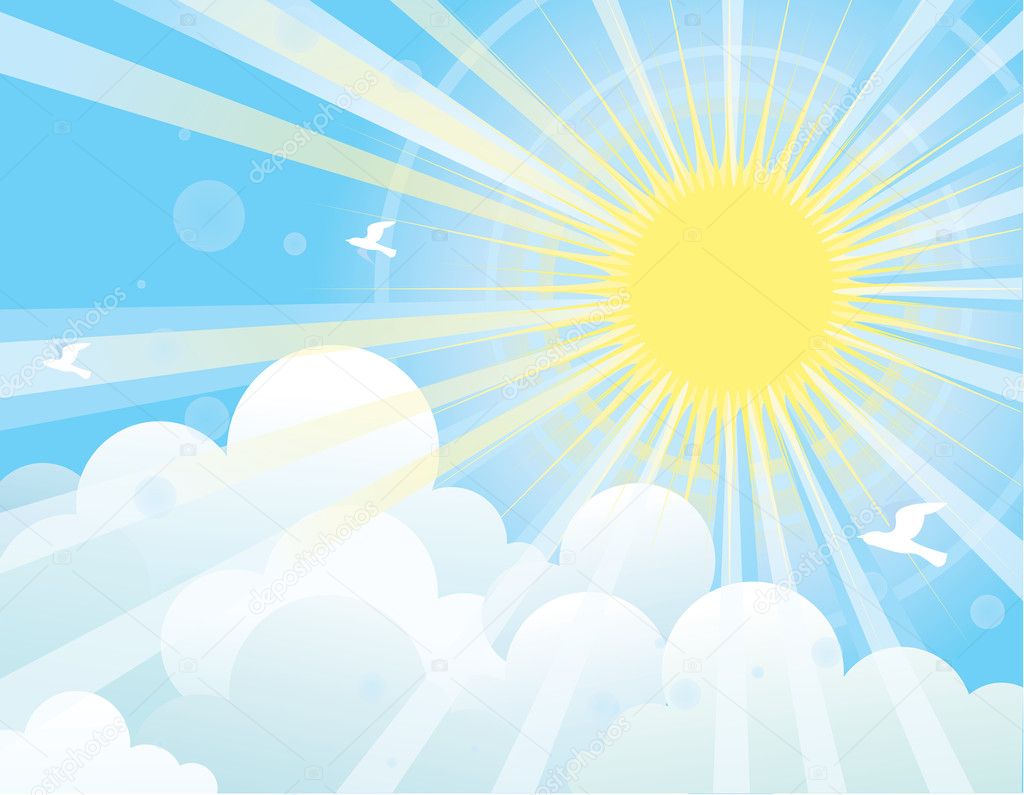 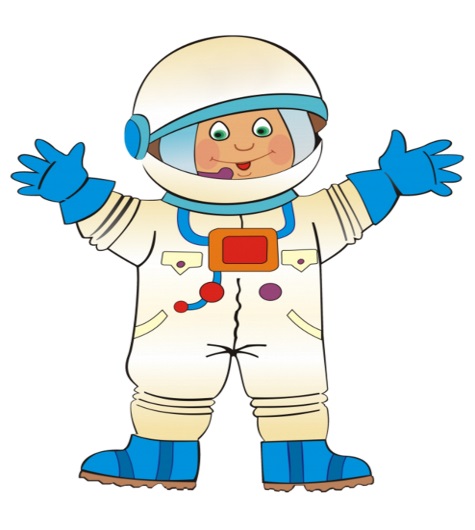 Программные задачи:Расширить знания детей о космосе.	Закрепить навык согласовывать числительные 1—5 с существительными.	Закрепить навык образования существительных в форме родительного падежа множественного числа.	Оборудование:	Предметные картинки по лексической теме.	Ход занятия:I. Организационный этап: Отгадать загадки и найти ответы на картинках.Угли пылают, совком не достать. Ночью их видно, а днем не видать. (Звезды) Распустила алый хвост, полетела в кучу звезд.Крыльев нет, но эта птицаПолетит и прилуниться. (Ракета)Светит, сверкает,Всех согревает. (Солнце)Не шофер и не пилот,Водит он не самолет,А огромную ракету.Дети, кто скажите это? (Космонавт) Программные задачи:Расширить знания детей о космосе.	Закрепить навык согласовывать числительные 1—5 с существительными.	Закрепить навык образования существительных в форме родительного падежа множественного числа.	Оборудование:	Предметные картинки по лексической теме.	Ход занятия:I. Организационный этап: Отгадать загадки и найти ответы на картинках.Угли пылают, совком не достать. Ночью их видно, а днем не видать. (Звезды) Распустила алый хвост, полетела в кучу звезд.Крыльев нет, но эта птицаПолетит и прилуниться. (Ракета)Светит, сверкает,Всех согревает. (Солнце)Не шофер и не пилот,Водит он не самолет,А огромную ракету.Дети, кто скажите это? (Космонавт) Программные задачи:Расширить знания детей о космосе.	Закрепить навык согласовывать числительные 1—5 с существительными.	Закрепить навык образования существительных в форме родительного падежа множественного числа.	Оборудование:	Предметные картинки по лексической теме.	Ход занятия:I. Организационный этап: Отгадать загадки и найти ответы на картинках.Угли пылают, совком не достать. Ночью их видно, а днем не видать. (Звезды) Распустила алый хвост, полетела в кучу звезд.Крыльев нет, но эта птицаПолетит и прилуниться. (Ракета)Светит, сверкает,Всех согревает. (Солнце)Не шофер и не пилот,Водит он не самолет,А огромную ракету.Дети, кто скажите это? (Космонавт) II. Основной этап: Упражнение 1. Беседа «День космонавтики».II. Основной этап: Упражнение 1. Беседа «День космонавтики».II. Основной этап: Упражнение 1. Беседа «День космонавтики».II. Основной этап: Упражнение 1. Беседа «День космонавтики».Что такое космос?Кто такие космонавты?Как готовились к полетам в космос?На чем космонавты летают в космос? Где они работают в космосе?Почему мы празднуем этот день?Что такое космос?Кто такие космонавты?Как готовились к полетам в космос?На чем космонавты летают в космос? Где они работают в космосе?Почему мы празднуем этот день?Что такое космос?Кто такие космонавты?Как готовились к полетам в космос?На чем космонавты летают в космос? Где они работают в космосе?Почему мы празднуем этот день?Что такое космос?Кто такие космонавты?Как готовились к полетам в космос?На чем космонавты летают в космос? Где они работают в космосе?Почему мы празднуем этот день?	Упражнение 2. «Один-много»Взрослый называет существительное в единственном числе, ребёнок должен назвать это же слово во множественном числе.	Упражнение 2. «Один-много»Взрослый называет существительное в единственном числе, ребёнок должен назвать это же слово во множественном числе.	Упражнение 2. «Один-много»Взрослый называет существительное в единственном числе, ребёнок должен назвать это же слово во множественном числе.	Упражнение 2. «Один-много»Взрослый называет существительное в единственном числе, ребёнок должен назвать это же слово во множественном числе.Один космонавт – много космонавтов.Один герой – …Один скафандр – …Одна станция – …Одна ракета – …Один полет – …Одна планета – …Одна звезда – …Один космонавт – много космонавтов.Один герой – …Один скафандр – …Одна станция – …Одна ракета – …Один полет – …Одна планета – …Одна звезда – …Один космонавт – много космонавтов.Один герой – …Один скафандр – …Одна станция – …Одна ракета – …Один полет – …Одна планета – …Одна звезда – …Один космонавт – много космонавтов.Один герой – …Один скафандр – …Одна станция – …Одна ракета – …Один полет – …Одна планета – …Одна звезда – …	Упражнение 3. «Космодром».Предложить детям посчитать по предметным картинкам (Одна ракета, две ракеты и т.д.)Дети пересчитывают предметы и дают короткие, а затем полные ответы.	Упражнение 3. «Космодром».Предложить детям посчитать по предметным картинкам (Одна ракета, две ракеты и т.д.)Дети пересчитывают предметы и дают короткие, а затем полные ответы.	Упражнение 3. «Космодром».Предложить детям посчитать по предметным картинкам (Одна ракета, две ракеты и т.д.)Дети пересчитывают предметы и дают короткие, а затем полные ответы.	Упражнение 3. «Космодром».Предложить детям посчитать по предметным картинкам (Одна ракета, две ракеты и т.д.)Дети пересчитывают предметы и дают короткие, а затем полные ответы.Сколько ракет подготовлены к полету в космос? Сколько космонавтов приземлились на планету?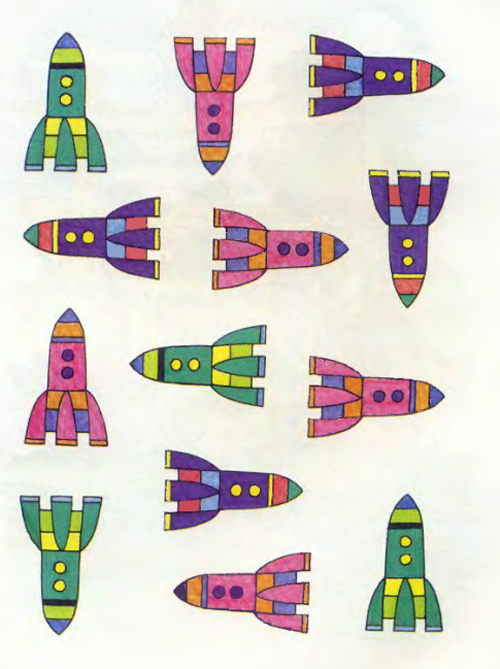 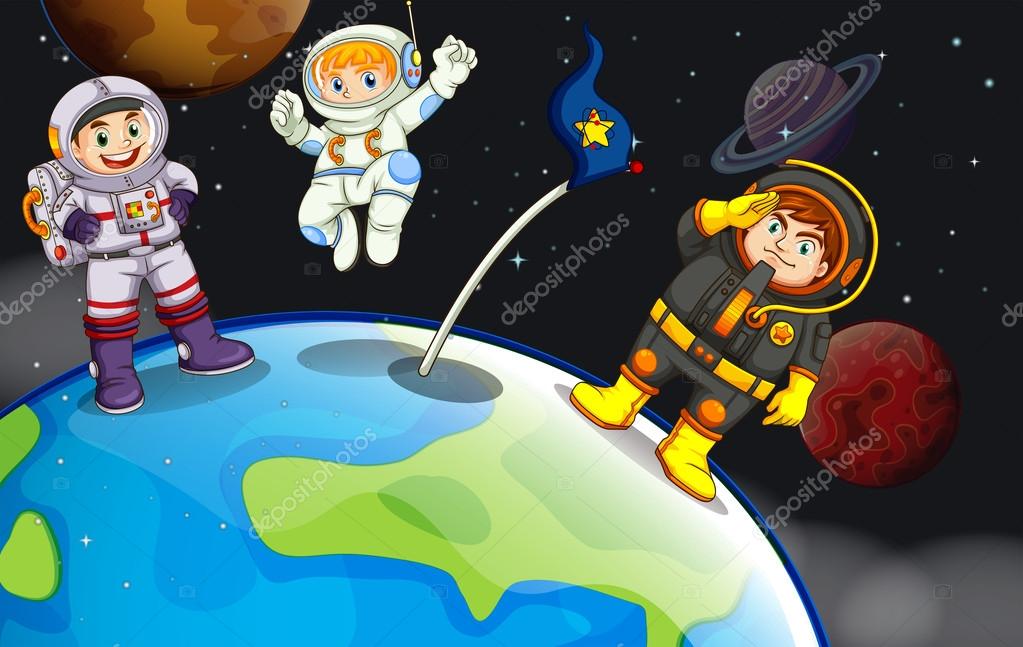 Сколько ракет подготовлены к полету в космос? Сколько космонавтов приземлились на планету?Сколько ракет подготовлены к полету в космос? Сколько космонавтов приземлились на планету?Сколько ракет подготовлены к полету в космос? Сколько космонавтов приземлились на планету?Упражнение 4. Динамическая пауза «Созвездия».Упражнение 4. Динамическая пауза «Созвездия».Упражнение 4. Динамическая пауза «Созвездия».Упражнение 4. Динамическая пауза «Созвездия».Над Землёю ночью поздней,Только руку протяни,Ты ухватишься за звёзды:Рядом кажутся они.Можно взять перо Павлина,Тронуть стрелки на Часах,Покататься на Дельфине,Покачаться на ВесахНад Землёю ночью поздней,Если бросить в небо взгляд,Ты увидишь, словно гроздья,Там созвездия висят.Над Землёю ночью поздней,Только руку протяни,Ты ухватишься за звёзды:Рядом кажутся они.Можно взять перо Павлина,Тронуть стрелки на Часах,Покататься на Дельфине,Покачаться на ВесахНад Землёю ночью поздней,Если бросить в небо взгляд,Ты увидишь, словно гроздья,Там созвездия висят.Руки вверх, в стороны, вниз.Потянулись руки вверх.Руки в кулачки сжимать.Руки перед глазами.Ноги вместе, руки вверх, покачаться.Наклон вниз, руки машут тик-так.Присесть, руки вперед.Ноги на ширине плеч, руки в стороны покачаться.Руки вниз, поднять голову вверх.Потянулись вверх, руки вверх.Руками берем созвездия.Руки вверх, в стороны, вниз.Потянулись руки вверх.Руки в кулачки сжимать.Руки перед глазами.Ноги вместе, руки вверх, покачаться.Наклон вниз, руки машут тик-так.Присесть, руки вперед.Ноги на ширине плеч, руки в стороны покачаться.Руки вниз, поднять голову вверх.Потянулись вверх, руки вверх.Руками берем созвездия.	Упражнение 5. «Добавь нужное слово».Предложить детям подобрать нужное слово (полетел, облетел, прилетел) и повторить все предложение.	Упражнение 5. «Добавь нужное слово».Предложить детям подобрать нужное слово (полетел, облетел, прилетел) и повторить все предложение.	Упражнение 5. «Добавь нужное слово».Предложить детям подобрать нужное слово (полетел, облетел, прилетел) и повторить все предложение.	Упражнение 5. «Добавь нужное слово».Предложить детям подобрать нужное слово (полетел, облетел, прилетел) и повторить все предложение.Юрий Гагарин на ракете в космос ...Вокруг Земли ...Обратно на Землю ...Юрий Гагарин на ракете в космос ...Вокруг Земли ...Обратно на Землю ...Юрий Гагарин на ракете в космос ...Вокруг Земли ...Обратно на Землю ...Юрий Гагарин на ракете в космос ...Вокруг Земли ...Обратно на Землю ...III. Итог занятия: Вспомнить, о чём говорили на занятии. Оценка работы детей.III. Итог занятия: Вспомнить, о чём говорили на занятии. Оценка работы детей.III. Итог занятия: Вспомнить, о чём говорили на занятии. Оценка работы детей.III. Итог занятия: Вспомнить, о чём говорили на занятии. Оценка работы детей.